                                    Verslag vergadering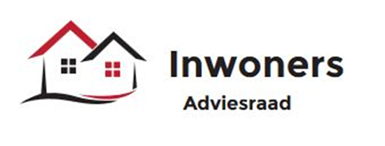 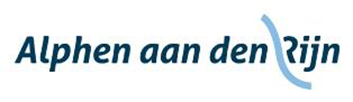 Opening en vaststellen agendaDe voorzitter opent de vergadering en heet iedereen van harte welkom. Met name Seloua Sallami, die zich eventueel kandidaat wil stellen voor de vacature van de inwonersadviesraad.Presentatie werkbedrijf (Nadja Renkema)Nadja Renkema geeft uitleg over de stand van zaken met betrekking tot de liquidatie van de Gemeenschappelijke Regeling en de oprichting van het Werkbedrijf.Vragen naar aanleiding van de presentatie:Geven de nieuwe ontwikkelingen spanningen bij de huidige cliënten van de SWA?De veranderopgave is het ontwikkelen van mensen. Er zijn genoeg mensen die dat willen en ook kunnen. Daar gaan we mee aan de slag.Hoe staat het met het aanbieden van werk?Gekeken wordt naar het talent van de werkzoekende uit de kaartenbak, waarna bij de bedrijven een plek gezocht wordt waar dat talent nodig is. Het vergt voor de ondernemers een andere manier van kijken naar de taakverdeling in een bedrijf. Binnen de VOA is een groep ondernemers die heeft aangegeven hieraan mee te willen werken. Met deze werkwijze zou ook een groot deel van het ‘granieten bestand’ doorgezet kunnen worden naar werk.Nadja zegt toe de presentatie te zullen doorsturen.Communicatieplan Blijverslening (Niek Zwinkels en Paul Seitzinger) Er wordt een korte uitleg gegeven over de blijverslening en het bijbehorende communicatieplan. Eén of twee leden van de IAR wordt gevraagd kritisch mee te lezen bij de teksten voor de verschillende uitingen binnen het plan. Het communicatieplan zoals het er nu ligt, wordt positief beoordeeld. Als suggestie wordt meegegeven nog toe te voegen de bibliotheek, en in de begintekst het Serviceplein. Met name bij hen zal ook een stuk voorlichting gegeven moeten worden zodat zij beter kunnen informeren.Jan Buitelaar en Tonnie Bonnet melden zich aan om mee te lezen.      Actie Jan en TonnieVerslag 11 oktober 2017Het verslag wordt ongewijzigd vastgesteld.Naar aanleiding van het verslag:Pagina 1:Annette heeft binnenkort een afspraak met Chantal. Bekeken wordt op welke wijze de IAR afscheid van Chantal kan nemen.Annette heeft contact gehad met Lieke over de presentatie. Deze komt er aan.Pagina 2:In de vergadering van december wordt iemand uitgenodigd om te vertellen over de aanbesteding Jeugdzorg.Pagina 3: Het gesprek met enkele vertegenwoordigers van de Wmo-adviesraad uit Apeldoorn vindt plaats op 12 december.Activiteiten afgelopen periodeJan:was op 26 oktober bij de werkgroep voor het Werkbedrijf, waar iedereen uitgebreid is bijgepraat;was bij een vergadering van de DPA, die een nieuwe voorzitter heeft. Het fonds gezinshereniging is definitief van start gegaan en op dit moment is er al 5000 euro opgehaald.Piet:was bij de raadscommissie waar de voortgangsrapportage rond het Werkbedrijf werd besproken. De reacties waren positief. Wel werd opgemerkt dat er te weinig aandacht is voor de impact die het heeft op de mensen. Hier zal in de volgende rapportage aandacht aan worden besteed;heeft in het kader van het wijkgericht werken gesproken met de voorzitter van de dorpsraad van Boskoop. Men gaat de komende maanden bijeenkomsten organiseren met bewoners om te inventariseren wat er leeft op het gebied van het sociale domein. Piet zal daarbij aanwezig zijn.Lyda:is bij de Alphense Talkshow in Hazerswoude-Dorp geweest. Ze heeft daar gesproken over de ouderenzorg en met name de witte vlekken in de woningbouw.. Naar aanleiding daarvan had ze contact met wethouder Van As die haar beloofde met haar ideeën aan de slag te zullen gaan;heeft gesproken met de directeur van ActiVite over de onrust die is ontstaan, nu bekend is dat de 10 euro voor een extra uur huishoudelijke hulp vervalt. Dit is een zorgelijke ontwikkeling, waarover Lyda in gesprek gaat met de gemeente. laat weten dat een Rotaryclub heeft aangegeven iets aan de eenzaamheid in Alphen te willen doen. Ze heeft hem doorverwezen naar de koepel eenzaamheid. Ook is deze organisatie op zoek naar zaken om op te knappen tijdens de jaarlijkse vrijwilligersdag, waar ook het koninklijk huis aan meedoet.Els:laat weten druk te zijn met de mevrouw voor wie zij maatje is. Ze wordt geconfronteerd met onder andere de starheid van de gemeente als het gaat om hulp. Het wrikt aan alle kanten. Ze ziet het als een casus waar ze de volgende keer op terug zal komen.Annette noemt de volgende punten:het voorzittersoverleg (zie verslag);het bestuurlijk overleg (zie verslag). De wethouders willen een evaluatie van de twee adviesraden. Inge en Leon maken een stuk dat beide raden hiervoor kunnen gebruiken. Annette, Lyda en Piet doen een voorzet, zodat het op de vergadering in december besproken kan worden. 							 actie Annette, Lyda, PietVoorts zal de inwonersadviesraad advies moeten uitbrengen over het gemeentelijke armoedebeleid dat op 14 november in het college wordt besproken. Op 27 november is er een informatiebijeenkomst over armoedebeleid. Jan en Els gaan hiermee bezig.      actie Jan en ElsPiet wil weten of er nog een cliëntenvertegenwoordiger komt in de Raad van Advies voor het Werkbedrijf. Hij is van mening dat dit niet een taak is voor de inwonersadviesraad. Hier zijn alle aanwezigen het mee eens.Ook informeert Piet naar de reactie op het verzoek om een termijnagenda te ontvangen. Dit is in gang gezet, met een coördinerende rol voor Leon. Actie LéonEen uitnodiging voor het nationaal congres Gelijk = Gelijk in Utrecht. De gemeente geeft beide adviesraden de gelegenheid één persoon hiervoor af te vaardigen. Aanmelden bij Annette.De volgende keer staat de koepel van de adviesraden op de agenda. Ze verzoekt de aanwezigen het stuk hierover door te nemen om te kijken of het lidmaatschap van de koepel interessant is voor de IAR.Er is een vacaturetekst gemaakt voor een nieuw lid van de IAR. Deze is ook bekeken door  de afdeling communicatie. Tijdens de heidag wordt er een foto gemaakt om aan de tekst toe te voegen.Tonnie geeft tot slot een update van de ontwikkeling van de website. Ze laat weten dat er een account is gemaakt voor Allesinalphen.nl, maar dit betekent nog niet dat er zonder meer stukjes berichten geplaatst kunnen worden. Rondvraag en sluitingVan de rondvraag wordt geen gebruik gemaakt. Niets meer aan de orde zijnde sluit de voorzitter de vergadering om 19.05 uur.Datum:8 november 2017Tijdstip:17.00 tot 19.05 uurLocatie:Werkcafé 1Aanwezig:Tonnie Bonnet, Jan Buitelaar, Els van Iersel, Lyda de Jong, Piet de Kooter, Annette Sax (voorzitter)Afwezig m.k.:Mariëlle EngelhartGemeente:Leon Koek, Nadja Renkema (agendapunt 2), Niek Zwinkels en Paul Seitzinger (agendapunt 3)Notulist:Froukje Jellema